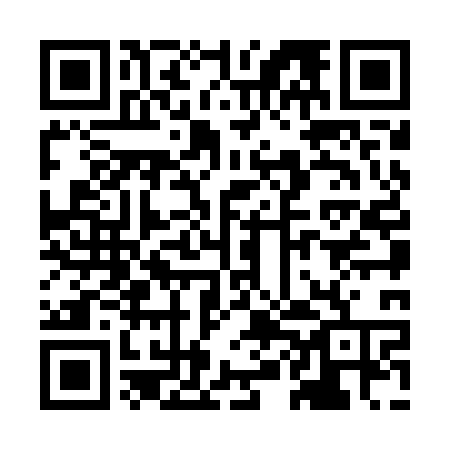 Prayer times for Courtil-Piette, BelgiumMon 1 Apr 2024 - Tue 30 Apr 2024High Latitude Method: Angle Based RulePrayer Calculation Method: Muslim World LeagueAsar Calculation Method: ShafiPrayer times provided by https://www.salahtimes.comDateDayFajrSunriseDhuhrAsrMaghribIsha1Mon5:167:111:405:138:099:582Tue5:137:091:395:148:1010:003Wed5:107:071:395:158:1210:024Thu5:077:051:395:168:1410:045Fri5:057:031:385:168:1510:066Sat5:027:001:385:178:1710:087Sun4:596:581:385:188:1910:108Mon4:566:561:385:198:2010:129Tue4:536:541:375:208:2210:1510Wed4:516:521:375:208:2310:1711Thu4:486:501:375:218:2510:1912Fri4:456:471:375:228:2710:2113Sat4:426:451:365:238:2810:2414Sun4:396:431:365:238:3010:2615Mon4:366:411:365:248:3110:2816Tue4:336:391:365:258:3310:3117Wed4:306:371:355:268:3510:3318Thu4:276:351:355:268:3610:3619Fri4:246:331:355:278:3810:3820Sat4:216:311:355:288:3910:4121Sun4:186:291:345:288:4110:4322Mon4:156:271:345:298:4310:4623Tue4:126:251:345:308:4410:4824Wed4:096:231:345:308:4610:5125Thu4:066:211:345:318:4710:5326Fri4:036:191:345:328:4910:5627Sat4:006:171:335:328:5010:5928Sun3:566:151:335:338:5211:0129Mon3:536:141:335:348:5411:0430Tue3:506:121:335:348:5511:07